Муниципальное общеобразовательное учреждение«Вёскинская средняя общеобразовательная школа»Лихославльского района Тверской области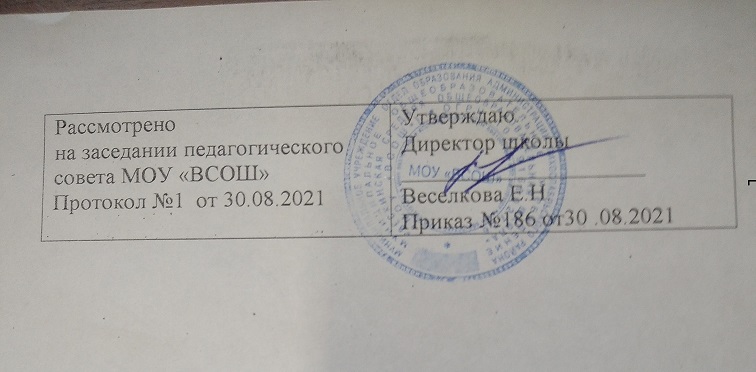 Рабочая программа по внеурочной деятельности«Речевое развитие»Уровень образования: основное начальное образованиеСрок реализации: 2021-2022ггКоличество по учебному плану:1 год – 33ч/год; 1 ч/неделю.Планирование составлено на основе:Федерального Государственного стандарта основного общего образования, основной образовательной программы МОУ «ВСОШ». Программы «Детская риторика» ( авторы Т.А.Ладыженская, Н.В.Ладыженская), рекомендованной Министерством образования и науки.Рабочую программу составила:                                                                           Тимошинина М.А., учитель начальных классов                                                                                                                              первой категории20121 г.Результаты освоения курса внеурочной деятельности.Личностными результатами изучения курса  в 1-м классе является формирование следующих умений: – осознавать роль речи в жизни людей;– оценивать некоторые высказывания людей с точки зрения их уместности, тактичности в данной ситуации; – объяснять некоторые правила вежливого, уместного поведения людей при общении (правила при разговоре, приветствии, извинении и т.д.).Метапредметными результатами изучения курса  является формирование следующих универсальных учебных действий (УУД): – соблюдать некоторые правила вежливого общения в урочной и внеурочной деятельности;– реализовывать простое высказывание на заданную тему;– ориентироваться в своей системе знаний: приводить примеры удачного и неудачного общения в своей жизни и жизни окружающих; – самостоятельно работать с некоторыми заданиями учебника, осознавать недостаток информации, использовать школьные толковые словари; – учиться договариваться о распределении ролей в игре, работы в совместной деятельности;– делать простые выводы и обобщения в результате совместной работы класса.Предметными результатами изучения курса  в 1-м классе является формирование следующих умений: – различать устное и письменное общение; – различать словесное и несловесное общение, осознавать роль несловесного общения при взаимодействии людей, уместность использования различного темпа, громкости, некоторых жестов и мимики в разных ситуациях;– уместно использовать некоторые несловесные средства в своей речи;– анализировать уместность, эффективность реализации речевых жанров приветствия, прощания, благодарности, извинения в различных ситуациях общения;– продуцировать уместные, эффективные этикетные жанры приветствия, прощания, благодарности, извинения применительно к разным ситуациям общения;Функциональная грамотность:– распознавать и вести этикетный диалог;– отличать текст от набора предложений, записанных как текст; – находить по абзацным отступам смысловые части текста;– выбирать подходящий заголовок из предложенных вариантов, придумывать заголовки к маленьким текстам;– осознавать роль ключевых слов в тексте, выделять их;– выделять начальные и завершающие предложения в тексте, осознавать их роль как важных составляющих текста;– сочинять несложные сказочные истории на основе начальных предложений, рисунков, опорных слов;– сочинять и исполнять считалки, подбирать простые рифмы в стихотворном тексте;– оценивать степень вежливости (свою и других людей) в некоторых ситуациях общения.2.Содержание курса внеурочной деятельности.1год обучения (34 часа)ОБЩЕНИЕ (17ч). Значение речи в жизни человека, общества. Для чего люди общаются. Слово веселит, огорчает, утешает. С помощью слова люди могут договориться о выполнении совместной работы, организовать игру.Виды общения. Устное и письменное общение (чем различаются). Словесное и несловесное общение. Жесты, мимика, темп, громкость в устной речи.Виды речевой деятельности.Слушание. Правила для слушающего.Говорение. Голос, его окраска, громкость, темп устной речи. Правила для собеседников. (Не говори долго; говори то, что хорошо знаешь и т.д.)Письменная речь. Графическая структура письменного текста: шрифтовые выделения. (О чём нам говорят шрифт, иллюстрации.)Словесная вежливость, речевой этикет. Способы выражения (этикетные формы) приветствия, прощания, благодарности, извинения. Правила разговора по телефону.Виды деятельности учащихся: Объясняют значение речи, общения в жизни людей . Оценивают уместность использования словесных и несловесных форм приветствия в разных ситуациях. Моделируют своё речевое поведение в ситуации приветствия в зависимости от условий общения. Анализируют примеры общения, когда слово по-разному влияет на людей, их мысли, чувства. Объясняют, что словом можно влиять на людей – поднять настроение, огорчить, утешить. Объясняют, что с помощью слова можно договариваться об организации игры, совместной работы. Называют виды речевой деятельности. Различают устную и письменную речь . Демонстрируют уместное использование громкости, темпа в некоторых высказываниях: скороговорках, чистоговорках, считалках. Моделируют телефонный разговор в соответствии с условиями общения. Моделируют своё речевое поведение в зависимости от условий общения. Моделируют вежливое речевое поведение. Составляют рассказы и сказочные истории по картинкам. Исполняют эти речевые произведения, используя полученные сведения о речи, этикетных жанрах, несловесных средствах.ТЕКСТ. РЕЧЕВЫЕ ЖАНРЫ (17ч).Текст как смысловое и тематическое единство. Тема и основная мысль текста. Текст и заголовок текста. Ключевые (опорные) слова. Красная строка и абзацные отступы как смысловые сигналы частей текста.Вывеска как информационный текст. Приветствие, прощание, благодарность, извинение как разновидности текста (жанры). Этикетный диалог, его особенности (на примере разговора по телефону).Разнообразие текстов, которые встречаются в жизни: скороговорки, чистоговорки, считалки, загадки; их произнесение с учётом особенностей этих текстов.3.Тематическое планирование.1 год обучения.Итого: 33 ч№п/пТема занятияКоличествочасовДата по плануДата по факту1.Речь в жизни человека.12.Учимся вежливости.13.Приветствуем в зависимости от адресата,ситуации общения.14.Вывески, их информационная роль.15.Слово веселит. Слово огорчает. Слово утешает.16.Удивляемся, радуемся, огорчаемся.17. Говорим – слушаем, читаем – пишем. 18.Устная речь. Громко–тихо.19.Устная речь. Быстро–медленно.110.Узнай по голосу. 111.Правила разговора по телефону. 112.Несловесные средства устного общения: мимика и жесты.113.Прощаемся в разных ситуациях общения.114.Правила вежливого поведения во время разговора.115.Благодарим за подарок, услугу.116.Мы слушаем – нас слушают.117.Темп. Громкость. 118.Обращение.119.Извинение.120.Вежливая просьба.121.Текст – что это такое?122.О ком? О чём? (Тема текста).123.Заголовок. Разные заголовки.124.Знакомые незнакомцы. Очень важные слова.125.Рисунки, иллюстрации, таблицы, схемы…126.Ключ к тексту (основная мысль текста).127.Оформление текста на письме. Знаки в тексте.128.Оформление текста на письме. Знаки в тексте.Абзацы129.Как построен текст.130.Опорные слова.131.Подробный пересказ.132.Краткий пересказ.133Типы текстов.1